Рекомендации по обучению детей мерам пожарной безопасности	По статистике пожары возникают в основном по вине детской шалости. Поэтому детям в самой доступной форме должны даваться первоначальные знания по пожарной безопасности.Беседы с детьми по темам: «Пожарная безопасность», «Огонь – друг, огонь – враг», «Опасные предметы дома», «Кто они пожарные!»Ситуативный разговор  «Как вести себя при пожаре», «Диалоги по телефону», «Доскажи словечко».Пальчиковая гимнастика «Мы пожарные».С огнём бороться мы должны,Мы смелые работники,С водою мы напарники.Мы очень людям всем нужныТак кто же мы?... Пожарные  (Поочерёдное соединение всех пальчиков, начиная с мизинчика и заканчивая большими пальчиками, затем сжать пальчики в кулачок и выпрямить пальчики).Продуктивная деятельность «Огонь», «Спички детям не игрушка» и др.Динамические паузы «Спички опасны»Спички опасны их ты не тронь (грозят пальчиком)Сразу появится яркий огонь (поднимают руки вверх и шевелят пальчиками)Сначала маленький, (руки перед собой)А потом большой, большой (поднимают руки вверх и шевелят пальчиками)Подул ветерок (дуют)И огонь погас (опускают руки вниз).Чтение художественной литературы:С. Маршак «Пожар», «Кошкин дом», К.И. Чуковский «Путаница»,  Б.Житков «Дым»,Е. Харинская «Спичка – невеличка», загадывание загадок.Дидактические игры: разрезные картинки «Сложи пожарного», «Найди опасные предметы», «Найди отличия», «Можно – нельзя».Сюжетно – ролевые игры: «Пожарные спешат на помощь», «Пожарная тревога», «Отважные пожарники», «Мы пожарные»Проблемные ситуации «Если в квартире много дыма» Лэпбук с сюжетными  картинками «С огнём играть нельзя!», «Пожарная безопасность» Просмотр мультфильмов и видеороликов  Подвижные игры: «Кто самый ловкий, быстрый», «Кто быстрее потушит пожар», «Огонь в очаге».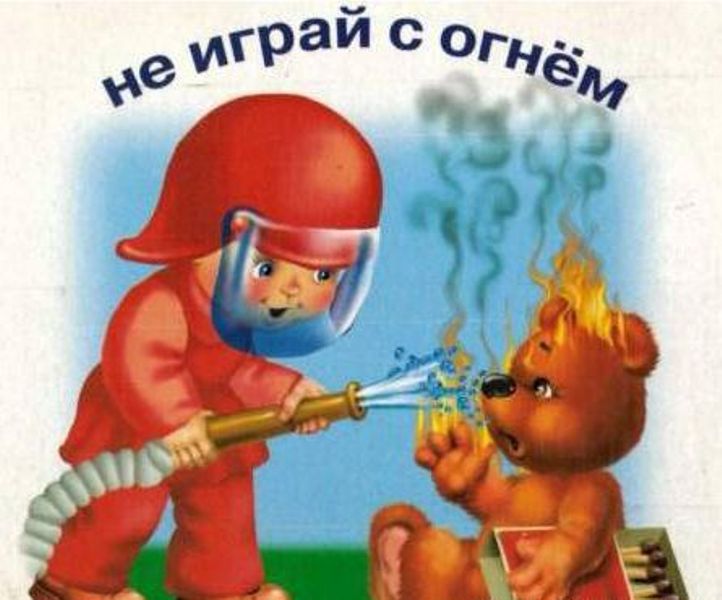 